РЕШЕНИЕВ соответствии с Решением Городской Думы Петропавловск-Камчатского городского округа от 31.10.2013 № 145-нд «О наградах и почетных званиях Петропавловск-Камчатского городского округа» Городская Дума Петропавловск-Камчатского городского округаРЕШИЛА:1. Наградить Почетными грамотами Городской Думы Петропавловск-Камчатского городского округа за значительный вклад в развитие 
культуры на территории Петропавловск-Камчатского городского округа 
в результате многолетнего добросовестного труда и высокого уровня профессионализма следующих работников муниципального автономного учреждения культуры «Дом культуры и досуга «Апрель»:Елисеева Виктора Сергеевича – ведущего методиста клубного учреждения;Прочанкина Василия Юрьевича – балетмейстера 1 категории;Тюрину Анастасию Владимировну – балетмейстера 1 категории.2. Разместить настоящее решение на официальном сайте Городской 
Думы Петропавловск-Камчатского городского округа в информационно-
телекоммуникационной сети «Интернет».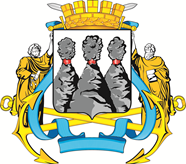 ГОРОДСКАЯ ДУМАПЕТРОПАВЛОВСК-КАМЧАТСКОГО ГОРОДСКОГО ОКРУГАот 08.04.2020 № 661-р28-я сессияг.Петропавловск-КамчатскийО награждении Почетными грамотами Городской Думы Петропавловск-Камчатского городского округа работников муниципального автономного учреждения культуры «Дом культуры и досуга «Апрель»Председатель Городской Думы Петропавловск-Камчатского городского округа Г.В. Монахова